Проект   «В регистр»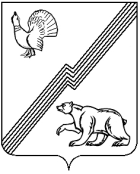       АДМИНИСТРАЦИЯ   ГОРОДА   ЮГОРСКАХанты-Мансийского  автономного  округа-Югры                        ПОСТАНОВЛЕНИЕот  _______________		                                                                                № ____Об установлении тарифов на  услуги муниципального бюджетного учреждения спортивная школа олимпийского резерва«Центр Югорского спорта»В соответствии с решением Думы города Югорска от 26.05.2009 № 51 «О Положении о порядке принятия решений об установлении тарифов на услуги муниципальных предприятий и учреждений города Югорска», постановлением администрации города Югорска от 08.06.2017 № 1400 «О перечне обосновывающих материалов, необходимых для установления тарифов на услуги муниципальных предприятий и учреждений города Югорска», Уставом муниципального бюджетного учреждения спортивная школа олимпийского резерва «Центр Югорского спорта»: Установить тарифы на услуги муниципального бюджетного учреждения спортивная школа олимпийского резерва  «Центр Югорского спорта» (приложение).Признать утратившими силу постановления администрации города Югорска:- от 04.03.2021 № 249-п «Об установлении тарифов на услуги муниципального бюджетного  учреждения спортивная школа олимпийского резерва  «Центр Югорского спорта»;- от  25.06.2021 № 1160-п «О внесении изменений в постановление администрации города Югорска от 04.03.2021 № 249-п «Об установлении тарифов на услуги муниципального бюджетного  учреждения спортивная школа олимпийского резерва  «Центр Югорского спорта»;- от 22.03.2022 № 512-п «О внесении изменений в постановление администрации города Югорска от 04.03.2021 № 249-п «Об установлении тарифов на услуги муниципального бюджетного  учреждения спортивная школа олимпийского резерва  «Центр Югорского спорта». Опубликовать постановление в официальном печатном издании города Югорска и разместить на официальном сайте органов местного самоуправления города Югорска. Настоящее постановление вступает в силу после его официального опубликования.Контроль за выполнением постановления возложить на директора муниципального бюджетного учреждения спортивная школа олимпийского резерва «Центр Югорского спорта»  Н.А. Солодкова.Исполняющий обязанностиглавы города Югорска                                                                           С.Д. ГолинДиректор МБУ спортивная школа олимпийского резерва «Центр Югорского спорта» ________________Н.А. СолодковПроект постановления администрации города Югорска коррупционных факторов не содержит:                                                                 И.В. ГрудцынаЛист согласованияк проекту постановления администрации города ЮгорскаОб установлении тарифов на  услуги муниципального бюджетного учреждения спортивная школа олимпийского резерва «Центр Югорского спорта:Рассылка: ДЭРиПУ; УСП; ДФ; ЮУ; МБУ СШОР «Центр Югорского спорта»; УПиОСПроект МНПА не является предметной областью ОРВ:                                      И.В. ГрудцынаПроект МНПА размещен на независимую антикоррупционную экспертизу с ________________ по ___________________    _______________ Т.В. Юрченко, начальник ОРАР ДЭРиПУ администрации города ЮгорскаИсполнитель: Татьяна Васильевна Юрченконачальник отдела по реализацииадминистративной реформы управления экономической политики администрации города Югорска  8(34675)5-00-38 (вн.138)                                                                    Приложение     к постановлению администрации города Югорска от_____________№_______Тарифына услуги муниципального бюджетного учреждения спортивная школа олимпийского резерва  «Центр Югорского спорта»ПодразделениеДата согласованияподписьФИО принявшего на согласованиеДепартамент экономического развития и проектного управленияИ.В. Грудцына        Управление социальной политикиИ.М. ЗанинаДепартамент финансовИ.Ю. МальцеваЮридическое управлениеА.С. ВласовПервый  заместитель главы города Д.А. Крылов№ п/пНаименование услугиЕдиницы измеренияТарифы на услуги (рублей)1.Предоставление спортивно-оздоровительных  услуг для различных групп населения:Предоставление спортивно-оздоровительных  услуг для различных групп населения:Предоставление спортивно-оздоровительных  услуг для различных групп населения:1.1.Акробатика1 посещение (1 час)194,501.1.Акробатикаабонемент  на 12 посещений1604,501.2.Баскетбол 1 посещение (1 час)194,501.2.Баскетбол абонемент  на 12 посещений1604,501.3.Бильярд1 посещение (1 час)194,501.3.Бильярдабонемент  на 12 посещений1604,501.4.Волейбол 1 посещение (1 час)194,501.4.Волейбол абонемент  на 12 посещений1604,501.5.Оздоровительная  аэробика1 посещение (1 час)240,501.5.Оздоровительная  аэробикаабонемент  на 12 посещений1948,501.6.Пауэрлифтинг1 посещение (1 час)194,501.6.Пауэрлифтингабонемент  на 12 посещений1604,501.7.Художественная гимнастика1 посещение (1 час)194,501.7.Художественная гимнастикаабонемент  на 12 посещений1604,501.8.Стрелковый тир1 посещение (1 час)194,501.8.Стрелковый тирабонемент  на 12 посещений1948,501.9.Теннис1 посещение (1 час)194,501.9.Теннисабонемент  на 12 посещений1948,501.10.Хоккейабонемент  на 12 посещений1490,001.11.Мини-футбол1 посещение (1 час)216,001.11.Мини-футболабонемент  на 12 посещений1810,002.Услуги тренажерного зала:Услуги тренажерного зала:Услуги тренажерного зала:2.1.Дети (до 18 лет)1 посещение (1 час)194,502.1.Дети (до 18 лет)абонемент  на 12 посещений1604,502.2.Взрослые1 посещение (1 час)240,502.2.Взрослыеабонемент  на 12 посещений1948,503.Услуги по прокату коньков:Услуги по прокату коньков:Услуги по прокату коньков:3.1.Дети (до 18 лет)1 час91,503.2.Взрослые1 час200,504.Посещение бассейна:Посещение бассейна:Посещение бассейна:4.1.Бассейн, аквапарк (дети до 18 лет)1 посещение (1 час)171,504.1.Бассейн, аквапарк (дети до 18 лет)абонемент  на 12 посещений1719,004.2.Бассейн, аквапарк (взрослые)1 посещение (1 час)229,004.2.Бассейн, аквапарк (взрослые)абонемент  на 12 посещений2292,004.3.Бассейн (аквааэробика)1 посещение (1 час)286,504.3.Бассейн (аквааэробика)абонемент  на 12 посещений2865,504.4.Бассейн, программа «Мама и дитя» (дети до 3-х лет - бесплатно)1 посещение (1 час)229,004.4.Бассейн, программа «Мама и дитя» (дети до 3-х лет - бесплатно)абонемент  на 12 посещений2292,005.Предоставление транспорта учреждения:Предоставление транспорта учреждения:Предоставление транспорта учреждения:5.1.Предоставление транспортных услуг  автобусом класса В 222700 автомобилем  «Форд-Транзит»  предельный максимальный тариф, 1 машино/час 2177,006.Предоставление залов для проведения физкультурно-спортивных мероприятий, тренировочных занятий:Предоставление залов для проведения физкультурно-спортивных мероприятий, тренировочных занятий:Предоставление залов для проведения физкультурно-спортивных мероприятий, тренировочных занятий:6.1.Предоставление залов для проведения физкультурно-спортивных мероприятий, тренировочных занятий(ул. Садовая, д.27)предельный максимальный тариф, 1 кв.м/1 час1,956.2.Предоставление бассейнов для проведения физкультурно-спортивных мероприятий, тренировочных занятий(ул.Студенческая, д.35)предельный максимальный тариф, 1кв.м/1 час24,007.Катание на лошадях и пониКатание на лошадях и пониКатание на лошадях и пони7.1.Катание верхом на пони1 минута15,007.2.Катание верхом на лошади1 минута20,007.3.Катание на лошадях в экипаже1 минута25,007.4.Экскурсия по конно-спортивному клубу с катанием на пони1 минута30,008.Проведение спортивно-массовых мероприятий и осуществление зрелищно-развлекательной деятельностиПроведение спортивно-массовых мероприятий и осуществление зрелищно-развлекательной деятельностиПроведение спортивно-массовых мероприятий и осуществление зрелищно-развлекательной деятельности8.1.Входной билет на спортивно-массовые и зрелищно-развлекательные мероприятия для детей до 18 лет1 мероприятие (с человека)180,008.2.Входной билет на спортивно-массовые и зрелищно-развлекательные мероприятия для взрослых1 мероприятие (с человека)250,00